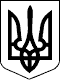 УКРАЇНАЧЕЧЕЛЬНИЦЬКА РАЙОННА РАДАВІННИЦЬКОЇ ОБЛАСТІРІШЕННЯ № 485  14 грудня 2018 року                                                                   22  сесія 7 скликанняПро затвердження технічної документації з нормативної грошової оцінки земельної ділянки сільськогосподарського призначення державної власності, що надається для ведення товарного сільськогосподарського виробництва шляхом продажу права оренди через аукціон на території   Поповогребельської  сільської ради  Чечельницького району Вінницької області	Розглянувши технічну документацію з нормативної грошової оцінки земельної ділянки сільськогосподарського призначення державної власності, що надається для ведення товарного сільськогосподарського виробництва шляхом продажу права оренди через аукціон на території  Поповогребельської сільської ради Чечельницького району Вінницької області, розроблену державним підприємством «Вінницький науково-дослідний та проектний інститут землеустрою»,  керуючись статтями 10, 124, 186 Земельного Кодексу України, статтями 13, 23 Закону України «Про оцінку земель», статтями 4, 21 Закону України «Про оренду землі», статтею 43 Закону України «Про місцеве самоврядування в Україні», враховуючи висновок державної експертизи землевпорядної документації Головного управління Держгеокадастру у Вінницькій області, висновок постійної комісії районної ради з питань земельних ресурсів та охорони довкілля, районна рада ВИРІШИЛА:	1. Затвердити технічну документацію з нормативної грошової оцінки земельної ділянки сільськогосподарського призначення державної власності, що надається для ведення товарного сільськогосподарського виробництва шляхом продажу права оренди через аукціон на території Поповогребельської  сільської ради  Чечельницького  району  Вінницької  області   (за межами населеного пункту) загальною  площею 9,8013  га з визначеною сумою      28592 грн.	2. Контроль за виконанням цього рішення покласти на постійну комісію районної ради з  питань  земельних   ресурсів  та  охорони  довкілля  (Федчишен М.О.).Голова районної ради                                                      С.В. П’яніщук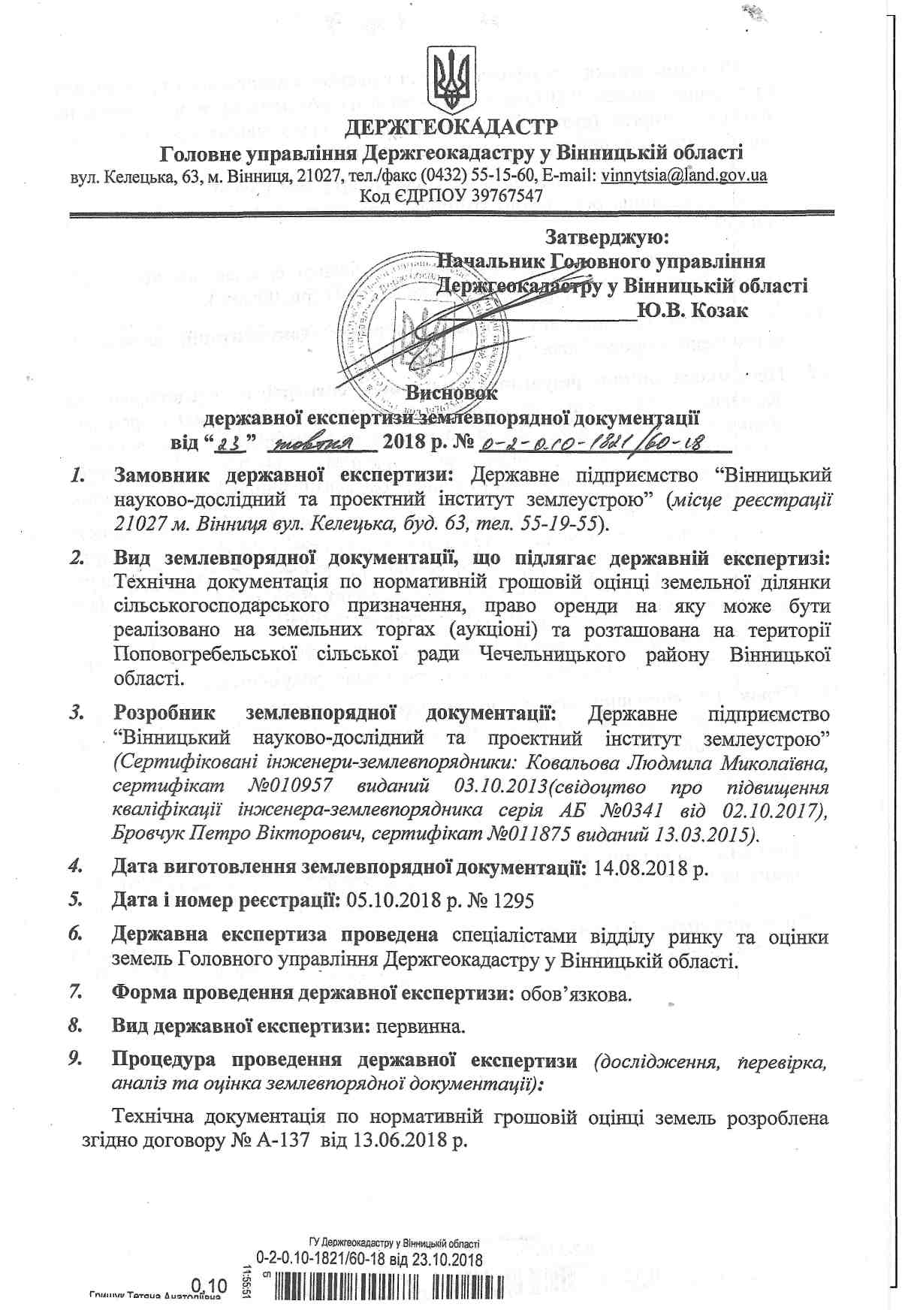 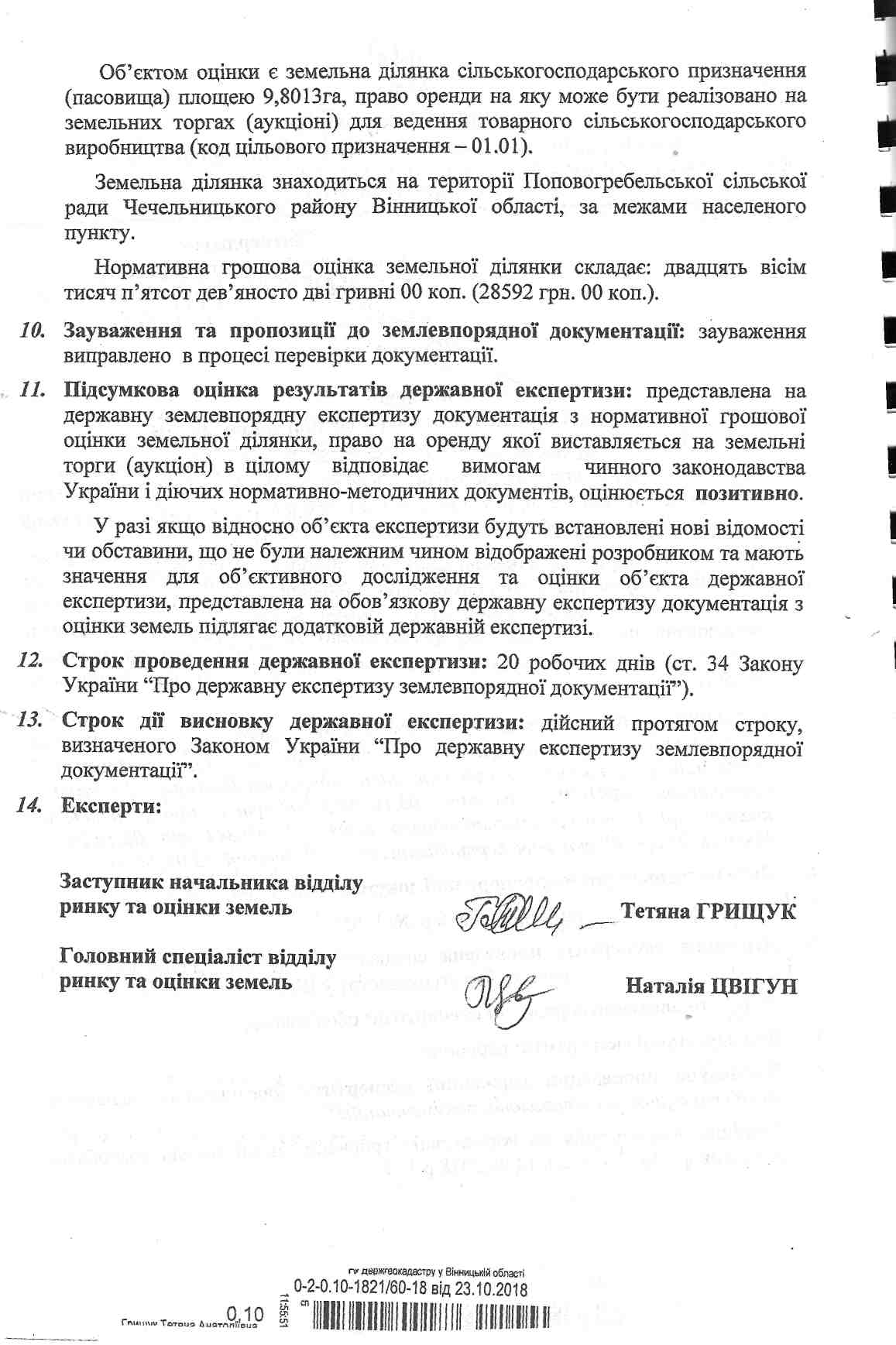 